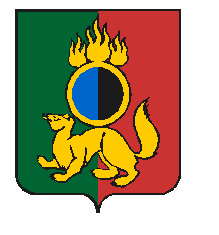 АДМИНИСТРАЦИЯ ГОРОДСКОГО ОКРУГА ПЕРВОУРАЛЬСКПОСТАНОВЛЕНИЕг. ПервоуральскО проведении дополнительныхсанитарно-противоэпидемических мероприятийВ соответствии с Федеральным законом от 30 марта 1999 года № 52-ФЗ                               «О санитарно-эпидемиологическом благополучии населения», санитарно-эпидемиологическими правилами СП 3.1.2.3117-13 «Профилактика гриппа и других острых респираторных вирусных инфекций», во исполнение предложения Главного государственного санитарного врача по городу Первоуральск, Шалинскому, Нижнесергинскому районам и городу Ревда от 29 июня 2021 года                                                       № 66-11-01/05-4221-2021, и в связи с признанием ситуации по заболеваемости острой респираторной вирусной инфекции (далее – ОРВИ) эпидемической, Администрация городского округа Первоуральск ПОСТАНОВЛЕТ:Ограничить с момента издания настоящего постановления до особого распоряжения проведение городских массовых мероприятий, в том числе культурных, физкультурных и спортивных, за исключением спортивных соревнований межрегионального, регионального и всероссийского уровней с соблюдением противоэпидемических требований, в том числе без присутствия зрителей, с разведением потоков спортсменов.Начальнику управления образования городского округа Первоуральск                   И.В. Гильмановой, начальнику Управления культуры, физической культуры и спорта Администрации городского округа Первоуральск А.В. Башкировой:2.1 Обеспечить контроль  в подведомственных образовательных организациях, учреждениях культуры и спорта, соблюдения температурного режима, проведения дезинфекции, питьевого режима и режима проветривания, использования средств индивидуальной защиты органов дыхания (лицевых масок).2.2  В случаях выявления больных ОРВИ в учреждениях, организовать мероприятия, в соответствии с санитарно-эпидемиологическими правилами                               СП 3.1.2.3117-13 «Профилактика гриппа и других острых респираторных вирусных инфекций».3. Рекомендовать главному врачу Государственного автономного учреждения здравоохранения Свердловской области «Городская больница город Первоуральск»                        В.В. Долгушину главному врачу Государственного автономного учреждения здравоохранения Свердловской области «Детская городская больница город Первоуральск» О.В. Шайдуровой:3.1 Организовать проведение неспецифической профилактики ОРВИ среди социально-профессиональных групп «риска», в том числе в организованных детских коллективах.3.2 Организовать мониторинг заболеваемости групп населения с высоким риском развития тяжелых заболеваний (дети, беременные женщины, лица 65 лет и старше).3.3 Осуществлять широкую санитарно-просветительскую работу среди населения о мерах индивидуальной и общественной профилактики ОРВИ.4. Рекомендовать руководителям предприятий, учреждений, организаций, осуществляющих деятельность на территории городского округа Первоуральск    независимо от форм собственности:4.1 Обеспечить сотрудников средствами неспецифической профилактики ОРВИ, в том числе лицевыми масками.4.2 Осуществлять санитарно-просветительскую работу о мерах индивидуальной и общественной профилактики ОРВИ.5. Опубликовать настоящее постановление в газете «Вечерний Первоуральск» и разместить на сайте городского округа Первоуральск.6. Контроль за исполнением настоящего  постановления возложить на заместителя Главы Администрации городского округа Первоуральск по взаимодействию с органами государственной власти и общественными организациями В.А. Таммана. Глава городского округа Первоуральск                                                                    И.В. Кабец05.07.2021№1299